Publicado en  el 04/11/2015 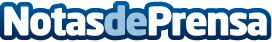 La Comunidad de Murcia expone en Gran Canaria su modelo de atención a menores de familias sometidas a violencia de géneroLa directora general de Mujer indica que el servicio que se presta a las familias "se ha convertido en referente porque incluye ayuda psicológica, asistencia social y jurídica"Datos de contacto:Nota de prensa publicada en: https://www.notasdeprensa.es/la-comunidad-de-murcia-expone-en-gran-canaria Categorias: Canarias Murcia Emprendedores Solidaridad y cooperación http://www.notasdeprensa.es